Priest River ElementaryLife Skills Supply List2023-242 containers disinfecting wipes Baby wipesPencilsCrayonsWashable markers8 Dry erase markers (any color)4 Glue sticks4 Boxes of KleenexPE shoes with name on themWater bottle with name on itSnack in bulk to share (e.g. goldfish, granola bars, graham crackers)Have a fun summer and we can’t wait to see you in September!!!!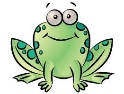                Priest River ElementaryKindergarten Supply List
2023-24Please clearly mark the following items with your child’s first and last name:1 durable pocket folderBackpackPE Shoes (Clean, non-marking slip on or Velcro)(Please do not send shoes that tie unless your child can tie his or her own shoes)The following items will be shared and do not need to be marked with your child’s name:1 pkg. Crayola crayons1 pkg. Crayola markers1 pkg. Crayola colored pencils1 black sharpie1 container of Clorox wipes8 Black or Blue Expo Dry Erase Markers2 fine tip dry erase markers2 snacks in bulk to shareHave a fun summer and we can’t wait to see you in September!!!!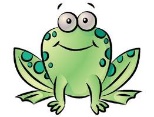 Priest River Elementary1st Grade Supply List2023-24Please clearly mark the following items with your child’s name:*1 pencil box 8x5 size*1 (24 pack max.) Crayola crayons  *1 pack Crayola markers                              *Backpack*PE shoes – clean, new/used, with no black soles, Velcro easy-on/off *Water bottle -reusable with child’s name on it (Note: there are no water fountains at school so this is of a highest priority! Kids can fill up water in own bottle at filtered water station at school daily) The following items will be shared and do not need to be marked with your child’s name: *1 pack 12 #2 Ticonderoga Pencils please*6 Expo Blue or Black Dry Erase Markers*3 large boxes of Kleenex*2 large pink erasers*3 glue sticksWish list1 box of gallon or quart size Ziploc plastic bags Plastic or Styrofoam cups        Water Color Paint Set           Disinfecting Wipes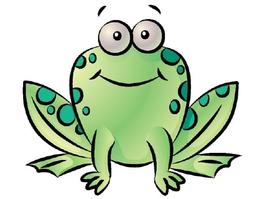           Band-AidsHave a fun summer and we can’t wait to see you in September!!!!  Priest River Elementary  2nd Grade Supply List         2023-241 small (7x4) pencil box1 24 count box of Crayola crayons1- 8 pack washable markersBackpackPE shoes (clean, used or new)Water Bottle with name on it*  2 large boxes of Kleenex*  5 black Expo markers*  4 glue sticks* 3x4 index cards**Please do not put names on the starred items, as these will be shared**Wish ListZiploc bags- sandwich or snack sizePost-it notes (any size)Have a fun summer and we can’t wait to see you in September!!!!Priest River Elementary3rd Grade Supply List                   2023-241- 24-count box Crayola crayons Pack of washable markersPE shoes (clean, used or new)Small pencil box (for keeping crayons, pencils etc.)1- Large pink eraser3-70 count spiral notebooks4- Pocketed folders Pair scissors1-Small water bottle with spout or straw1- Backpack*8-Expo markers*1-black permanent Sharpie*2-large boxes of Kleenex*2-glue sticks*1- 12 pack of #2 pencils (Papermate or Ticonderoga sharpen the best with less waste.)**Please do not put names on the starred items, as these will be shared**Wish ListZiploc bags (sandwich or snack size)Have a fun summer and we can’t wait to see you in September!!!!Priest River Elementary4th Grade Supply List               2023-241 pkg. Colored pencils24 count crayonsScissors 1-  1 inch three ring binder (must be 1” to fit in desk)PE shoes-write name on shoes, Clean used/new, no black solesWater bottleSubject dividers  *2 boxes Kleenex*2 boxes fold top sandwich bags (Christmas project)*1 package of #2 pencils*2 Pink Pearl erasers* 2 dry erase black markers* Spiral notebook for science**Starred items will be kept by the teacher and distributed as needed.                               Wish List                                 Ziploc sandwich bagsHave a fun summer and we can’t wait to see you in September!!!!                 Priest River Elementary5th Grade Supply List
2023-242 pkgs. Notebook Paper2 pkgs. Pencils2 boxes Kleenex6 Expo Dry Erase Markers2 rolls Scotch Tape1” 3 ring binder for science PE shoes (labeled with name)1 set Colored Pencils or Twistable Colored Pencils or Crayons2 Glue sticks4 Spiral Notebooks6 Pocket Folders with prongsRulerEraserScissorsPencil box or zippered pouchHeadphonesBulleted items will be collected and shared with the Class throughout the school year.Priest River Elementary6th Grade Supply List
         2023-243” 3-ring binder1 pack of subject dividers2 spiral notebooks1 package of graph paper4 boxes of pencils (preferably Ticonderoga)4 different colored highlighters2 boxes of Kleenex1 pack Expo markers1 pair headphones1 wireless computer mouse (optional)1 box of colored pencilsWater bottle Gym shoes- marked with name- needed the first week of school2 containers of disinfectant wipes